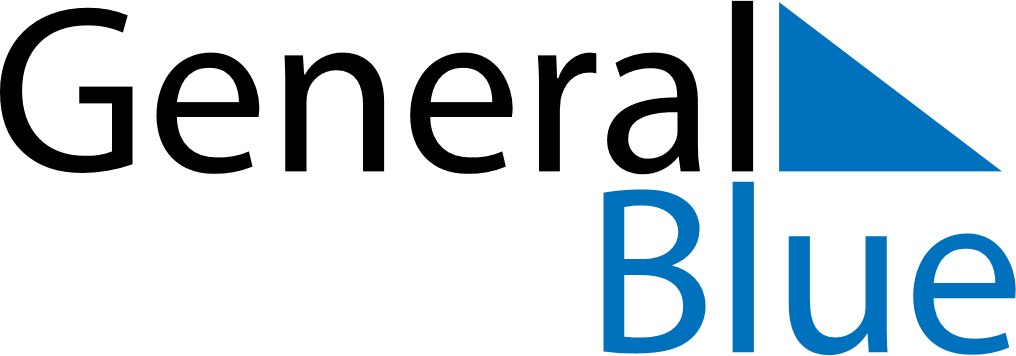 December 2024December 2024December 2024December 2024December 2024December 2024Kaavi, North Savo, FinlandKaavi, North Savo, FinlandKaavi, North Savo, FinlandKaavi, North Savo, FinlandKaavi, North Savo, FinlandKaavi, North Savo, FinlandSunday Monday Tuesday Wednesday Thursday Friday Saturday 1 2 3 4 5 6 7 Sunrise: 9:09 AM Sunset: 2:40 PM Daylight: 5 hours and 30 minutes. Sunrise: 9:12 AM Sunset: 2:38 PM Daylight: 5 hours and 26 minutes. Sunrise: 9:14 AM Sunset: 2:36 PM Daylight: 5 hours and 22 minutes. Sunrise: 9:17 AM Sunset: 2:35 PM Daylight: 5 hours and 18 minutes. Sunrise: 9:19 AM Sunset: 2:33 PM Daylight: 5 hours and 14 minutes. Sunrise: 9:21 AM Sunset: 2:32 PM Daylight: 5 hours and 10 minutes. Sunrise: 9:23 AM Sunset: 2:31 PM Daylight: 5 hours and 7 minutes. 8 9 10 11 12 13 14 Sunrise: 9:25 AM Sunset: 2:30 PM Daylight: 5 hours and 4 minutes. Sunrise: 9:27 AM Sunset: 2:29 PM Daylight: 5 hours and 1 minute. Sunrise: 9:29 AM Sunset: 2:28 PM Daylight: 4 hours and 58 minutes. Sunrise: 9:31 AM Sunset: 2:27 PM Daylight: 4 hours and 56 minutes. Sunrise: 9:32 AM Sunset: 2:26 PM Daylight: 4 hours and 53 minutes. Sunrise: 9:34 AM Sunset: 2:26 PM Daylight: 4 hours and 51 minutes. Sunrise: 9:35 AM Sunset: 2:25 PM Daylight: 4 hours and 49 minutes. 15 16 17 18 19 20 21 Sunrise: 9:37 AM Sunset: 2:25 PM Daylight: 4 hours and 48 minutes. Sunrise: 9:38 AM Sunset: 2:24 PM Daylight: 4 hours and 46 minutes. Sunrise: 9:39 AM Sunset: 2:24 PM Daylight: 4 hours and 45 minutes. Sunrise: 9:40 AM Sunset: 2:24 PM Daylight: 4 hours and 44 minutes. Sunrise: 9:41 AM Sunset: 2:24 PM Daylight: 4 hours and 43 minutes. Sunrise: 9:41 AM Sunset: 2:25 PM Daylight: 4 hours and 43 minutes. Sunrise: 9:42 AM Sunset: 2:25 PM Daylight: 4 hours and 43 minutes. 22 23 24 25 26 27 28 Sunrise: 9:43 AM Sunset: 2:26 PM Daylight: 4 hours and 43 minutes. Sunrise: 9:43 AM Sunset: 2:26 PM Daylight: 4 hours and 43 minutes. Sunrise: 9:43 AM Sunset: 2:27 PM Daylight: 4 hours and 43 minutes. Sunrise: 9:43 AM Sunset: 2:28 PM Daylight: 4 hours and 44 minutes. Sunrise: 9:43 AM Sunset: 2:29 PM Daylight: 4 hours and 45 minutes. Sunrise: 9:43 AM Sunset: 2:30 PM Daylight: 4 hours and 46 minutes. Sunrise: 9:43 AM Sunset: 2:31 PM Daylight: 4 hours and 48 minutes. 29 30 31 Sunrise: 9:42 AM Sunset: 2:33 PM Daylight: 4 hours and 50 minutes. Sunrise: 9:42 AM Sunset: 2:34 PM Daylight: 4 hours and 52 minutes. Sunrise: 9:41 AM Sunset: 2:36 PM Daylight: 4 hours and 54 minutes. 